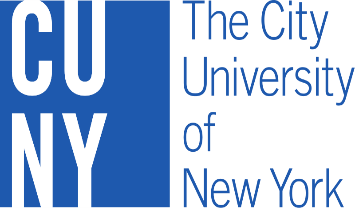 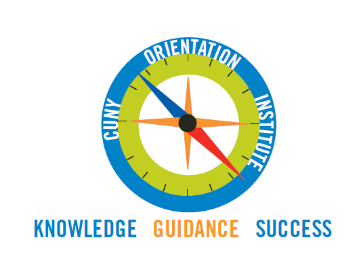 1st Annual CUNY Orientation InstituteFriday, April 7th, 2017The City College of New YorkFaculty Dining Room*Panelists:   Dr. Michael Hutmaker, Dean for Student Affairs, Borough of Manhattan Community CollegeMr. José Magdaleno, Vice President of Student Affairs, Lehman CollegeMr. Matthew Schoengood, Vice President for Student Affairs. CUNY Graduate CenterDr. Jennifer Sparrow, Assistant Dean for Academic Affairs, CUNY School of Professional StudiesTimeTopicPresenter/Facilitator9:00 a.m. – 9:30 a.m.Sign In & BreakfastOrientation Council 9:30 a.m. – 9:45 a.m.Welcome Remarks from The City College of New YorkDr. Juana Reina, Vice President of Student AffairsDr. Vincent Boudreau, Interim President 9:45 a.m.-10:00 a.m.Opening Remarks Dr. Christopher RosaVice Chancellor of Student Affairs10:00 a.m. – 11:00 a.m.Opening Keynote SpeakerDr. Lynette Cook-Francis Vice President of Student AffairsJohn Jay College of Criminal Justice11:00 a.m. – 12:00 p.m.Panel Discussion*CUNY Orientation; Current Issues and TrendsManny Lopez Associate Dean for Student DevelopmentBronx Community College12:00 p.m. – 1:00 p.m.Concurrent Guided Discussion Sessions: Orientation Programming: Current and Future Best PracticesGraduate Students – Jazmin Letamendi, Ph.D Transfer Students – Christina Waszak1st Year Students – Dorie ClayCommunity College Students – Mary O’Shea. & Joseph Ginese.1:00 p.m.– 2:00 p.m.LUNCH2:00 p.m. - 3:00 p.m.Social Pedagogies for Online OrientationDr. Jennifer Sparrow & Ms. Heidi BaezSchool of Professional Studies3:00 p.m.– 4:00 p.m.Closing Keynote SpeakerDr. Felicia McGintyVice Chancellor for Student AffairsRutgers University 4:00 p.m. – 4:15 p.m.Breakout Sessions ReportOrientation Council4:15 p.m. – 4:30 p.m.Closing RemarksDr. Vita RabinowitzExecutive Vice Chancellor of Academic Affairs